OZNAMŽiadame občanov, aby si na zberné nádoby na zmesový komunálny odpad 240L dávali dva žetóny, nakoľko na 110L zbernú nádobu na zmesový komunálny odpad je potrebný iba jeden žetón. V prípade, ak na zbernej nádobe 240L nebudú dva žetóny TKO Semeteš Vám nádobu nevyvezie.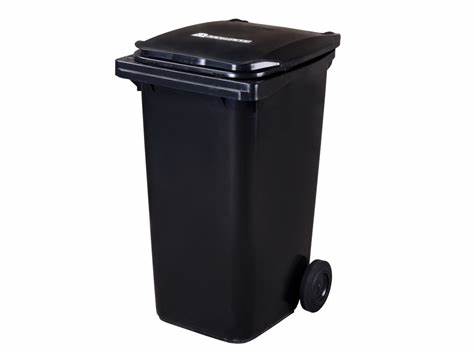 